St Fiacre’s Catholic Primary School98 Catherine Street, Leichhardt. N.S.W. 2040 
p: 9560 2225 e:info@stfleichhardt.catholic.edu.au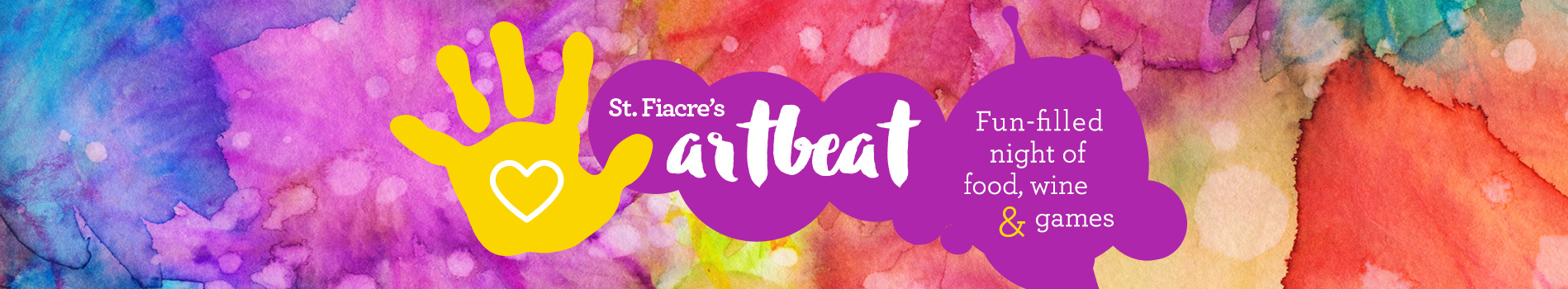 
St Fiacre’s Primary School is a small Catholic school in Sydney’s Inner West. Every year we hold only one major fundraising event – ARTBEAT. ARTBEAT is a beautiful exhibition of our children’s art which captures and celebrates their creative talents. It is also an event through which we engage with our community. To ensure the success of this important event in the life of our community, we are seeking your support. This year we will hold ARTBEAT on Saturday 10th November 2018.We are looking to raise $30,000 through ARTBEAT to ensure we continue to provide the best possible learning environment for our children. Our fundraising focus for 2018 is to support the resourcing of the new Science syllabus to enable the students and teachers to fully embrace digital technologies in the classroom. We will also be allocating funds to the upgrade of technological resources. Every student deserves a contemporary state of the art learning environment with resources that encourage and ignite their enthusiasm to learn. Your support will help us ensure this. We would be so grateful for your support. All donations will be acknowledged to the school community on the evening, through the school newsletter and the ARTBEAT website: www.stfiacresartbeat.com I acknowledge that the person distributing this letter is an official representative of the St Fiacre’s Parents and Friends’ Association and as such is authorised to collect donations on behalf of the school. We appreciate your generous donation and thank you in anticipation of your support. CATHERINE CAMERON
Principal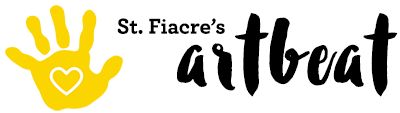 